REGISTERED USER OF A FIREARM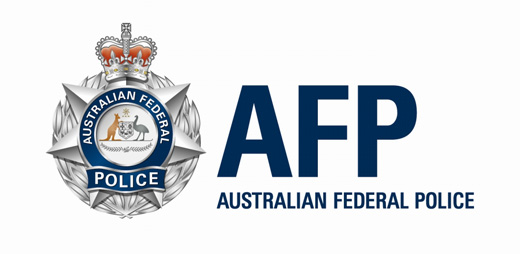 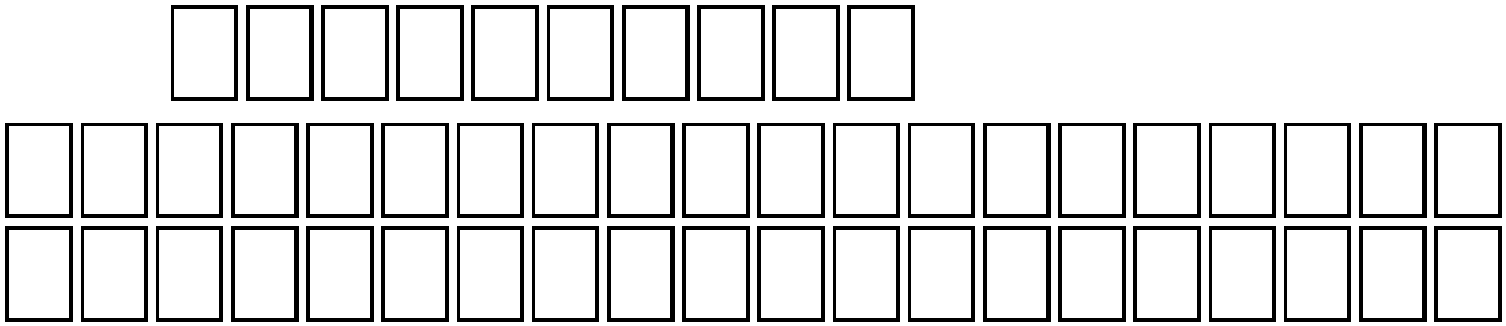 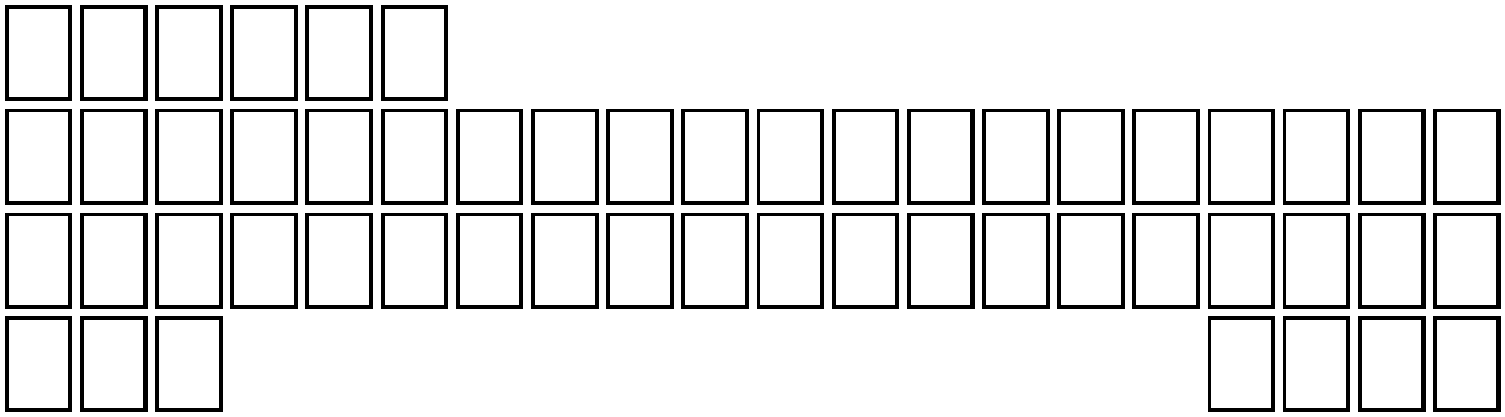 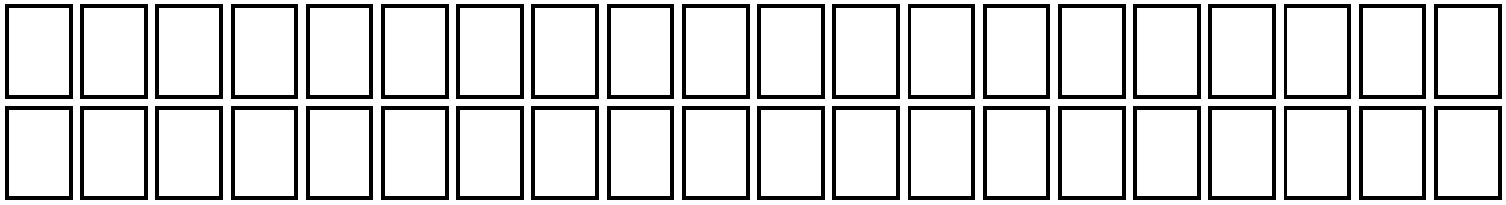 ACT Firearms Act 1996 - Part 11ACT Firearms RegistryUse OnlyLicence Number:APPLICANT DETAILSFirearms licence number	Date of BirthSurnameGiven Name(s)dd	mm	yyyyRESIDENTIAL DETAILSStreet NumberStreet NameSuburbState	Post CodeWhat address (in the ACT) do you wish to nominate as the registered address to store firearm(s) and ammunition?OWNER DETAILSFirearms licence numberSurnameGiven Name(s)Date of Birthdd	mm	yyyyFIREARM DETAILSType	ActionMake	Model	Calibre/Common NameBarrel Length (mm)Serial NumberDECLARATIONI declare that the answers I have given on this application are true and correct to the best of my knowledge. I understand that it is an offence to deliberately make a false or misleading statement.I agree to abide by the ACT Firearms Act 1996. I also consent to Police making any enquiries necessary to assess this application.DECLARATIONI hereby authorise the applicant to apply to the Registrar to be a registered user of my firearm detailed in this application.Signature of Applicantdd	mm	yyyySignature of Ownerdd	mm	yyyyAFP 3016 (1/09)AF2009-18 Approved by Commander Bruce Hill, ACT Firearms Registrar on 7 September 2009 under s271 of the ACT Firearms Act 1996	Pg 1 of 2REGISTERED USER OF A FIREARMACT Firearms Act 1996 - Part 11ACT Firearms Registry Use Only.Receipt NumberDate of ApplicationAmount $ReceiptDatedd	mm	yyyydd	mm	yyyyID VerificationRegistered User ConditionsID TypeACT Firearms LicenceDrivers LicencePassportPrimary ID NumberSecondary IDHas a registration certificate been requested?	Yes	NoSignature of Approving OfficerApproval DatePrinted Name and Badge NumberAPPROVEDNOT APPROVEDdd	mm	yyyyRegistration Certificate IssuerSignature of Issuing OfficerRegistration Certificate ReceiverSignature of ReceiverPrinted Name and Badge Numberdd	mm	yyyyPrinted Namedd	mm	yyyyACT Firearms RegistryGPO  ACT 2601Phone: 02 62567777	Fax: 02 62567758Email: actfirearmsregistry@afp.gov.auAFP 3016 (1/09)AF2009-18 Approved by Commander Bruce Hill, ACT Firearms Registrar on 7 September 2009 under s271 of the ACT Firearms Act 1996	Pg 2 of 2